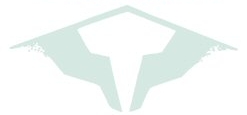 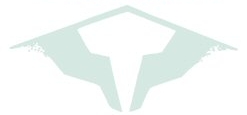 First Name                                                    Family NameAddress Telephone					            Fax EmailDate of birth  					Nationality Gender						Marital statusIf English is a foreign language, how well do you speak it? You must include the names of two referees with this application form.  If you are about to or have recently left school or college, one referee should be your teacher/tutor.  Otherwise, one referee should be your present or recent employer.  Please give the names and contact details of these persons, they must know you for at least 2 years and must not be a family member or friendEducation HistoryEmployment / Volunteer HistoryPersonal Statement – give a brief account of your life to date and anything else you consider to be of importance.DECLARATIONI confirm that I have answered all questions to the best of my knowledge and ability; I would like to apply to join Camphill Communities Northern Ireland. Please return the completed form with all requested enclosures to your contact person at Camphill, Thank You.How did you hear about Glencraig?Dates you are available to come to Camphill and for what length of time.Have you applied to any other Camphill Communities? If so which?Why are you interested in coming to CamphillHave you ever visited or lived in any other Camphill community? If so which?Have you had any previous contact with people with learning difficulties or in the social care field?What are your main interests or hobbies?Do you have any financial obligations? E.g. Debts or loans etc.Yes / No (delete as appropriate)Do you have any dependents?(Please provide as much detail as possible)Do you have any work experience or practical skills?For instance people support, care skills, technical knowledge, administration, artistic, musical, writing, land care etc.SchoolSubjectFrom / ToEmployerFromToDutiesPlease give details of any extended gapsSignedDateThe Information provided by you in support of your application will be subject to the Data Protection Act 1998.  Camphill Communities will hold this information for processing your application and if you are successful in obtaining a placement with us for our staff records.  All information will be treated in strictest confidenceIf your application progresses further you will be requested to provide the follow;Medical CertificatePolice Clearance Certificate from home countryYou will be required to submit Access NI Police check in Northern Ireland (form required will be supplied)To complete a declaration of Convictions (this will be supplied you if required)